     Derbyshire Netball Association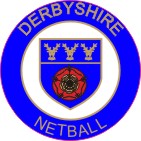 Clubs’ Star of the Year These awards, inaugurated in 2009, celebrate one member within each club who deserves recognition to acknowledge how much they are appreciated. For example, this could be someone who has spent time promoting club membership, has encouraged player development, a player who has surpassed your expectations or a volunteer, parent or club official who contributed by securing funding for your club or gaining coaching/umpiring qualifications.Possibly: just the best person to have in your club.Every club has a ‘star’ – who’s yours?  Please describe in no more than 50 words why this individual deserves your nomination.Return nominations to: Mary Yardley, 36 Chevin Road Derby DE1 3EX or by email to maryy49@icloud.com  by Monday August 5th, 2019The successful nominees will be presented with the awards at the Derbyshire Netball Association AGM and Awards Evening to be held on Wednesday 4th September 2019 at Derby Rugby Club, Haslams Lane, Darley Abbey, Derby DE22 1EB We wish to nominate ______________________________ because:Nominated by: ______________________________                                Affiliation number:  _________Netball Club: ________________________________